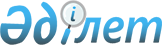 О реорганизации Государственного учреждения "Казахская республиканская санитарно-эпидемиологическая станция" Комитета государственного санитарно-эпидемиологического надзора Министерства здравоохранения Республики КазахстанПостановление Правительства Республики Казахстан от 25 мая 2010 года № 462

      Правительство Республики Казахстан ПОСТАНОВЛЯЕТ:



      1. Реорганизовать Государственное учреждение "Казахская республиканская санитарно-эпидемиологическая станция" Комитета государственного санитарно-эпидемиологического надзора Министерства здравоохранения Республики Казахстан путем преобразования в Республиканское государственное казенное предприятие "Научно-практический центр санитарно-эпидемиологической экспертизы и мониторинга" Комитета государственного санитарно-эпидемиологического надзора Министерства здравоохранения Республики Казахстан (далее - предприятие).



      2. Определить:



      1) органом государственного управления предприятием Комитет государственного санитарно-эпидемиологического надзора Министерства здравоохранения Республики Казахстан;



      2) основным предметом деятельности предприятия осуществление производственно-хозяйственной деятельности в области здравоохранения.



      3. Комитету государственного санитарно-эпидемиологического надзора Министерства здравоохранения Республики Казахстан в установленном законодательством Республики Казахстан порядке:



      1) внести на утверждение в Комитет государственного имущества и приватизации Министерства финансов Республики Казахстан устав предприятия;



      2) обеспечить государственную регистрацию предприятия в органах юстиции;



      3) принять иные меры, вытекающие из настоящего постановления.



      4. Утвердить прилагаемые дополнения и изменения, которые вносятся в некоторые решения Правительства Республики Казахстан.



      5. Настоящее постановление вводится в действие со дня подписания.      Премьер-Министр

      Республики Казахстан                       К. Масимов

Утверждены        

постановлением Правительства

Республики Казахстан   

от 25 мая 2010 года № 462 

Дополнения и изменения, которые вносятся

в некоторые решения Правительства Республики Казахстан

      1. Утратил силу постановлением Правительства РК от 05.08.2013 № 796.



      2. В постановлении Правительства Республики Казахстан от 29 октября 2004 года № 1125 "Вопросы Комитета государственного санитарно-эпидемиологического надзора Министерства здравоохранения Республики Казахстан" (САПП Республики Казахстан, 2004 г., № 42, ст. 534):



      в перечне организаций, находящихся в ведении Комитета государственного санитарно-эпидемиологического надзора Министерства здравоохранения Республики Казахстан, утвержденном указанным постановлением:



      в разделе "Государственные учреждения" строку, порядковый номер 1, исключить;



      раздел "Государственные предприятия" дополнить строкой, порядковый номер 28, следующего содержания:

      "28. Республиканское государственное казенное предприятие "Научно-практический центр санитарно-эпидемиологической экспертизы и мониторинга" Комитета государственного санитарно-эпидемиологического надзора Министерства здравоохранения Республики Казахстан.".



      3. Утратил силу постановлением Правительства РК от 28.08.2015 № 683.



      4. В постановлении Правительства Республики Казахстан от 15 апреля 2008 года № 339 "Об утверждении лимитов штатной численности министерств и иных центральных исполнительных органов с учетом численности их территориальных органов и подведомственных им государственных учреждений":



      в лимитах штатной численности министерств и иных центральных исполнительных органов, с учетом численности их территориальных органов и подведомственных им государственных учреждений, утвержденных указанным постановлением:



      в разделе 13:



      в строке "Министерство здравоохранения Республики Казахстан с учетом его территориальных органов и подведомственных ему государственных учреждений, в том числе:" в графе 3 цифры "10 393" заменить цифрами "9764";



      в строке "Государственные учреждения, подведомственные Министерству здравоохранения Республики Казахстан, в том числе:" в графе 3 цифры "3601" заменить цифрами "2972";



      строки:

      "Казахская республиканская санитарно-эпидемиологическая станция 250",

      "Юго-Восточный региональный центр санитарно-эпидемиологической экспертизы на воздушном транспорте 26",

      "Северо-Западный региональный центр санитарно-эпидемиологической экспертизы на воздушном транспорте 11",

      "Юго-Восточный региональный центр санитарно-эпидемиологической экспертизы на железнодорожном транспорте 131",

      "Северо-Центральный региональный центр санитарно-эпидемиологической экспертизы на железнодорожном транспорте 121",

      "Западный региональный центр санитарно-эпидемиологической экспертизы на железнодорожном транспорте 90" исключить.
					© 2012. РГП на ПХВ «Институт законодательства и правовой информации Республики Казахстан» Министерства юстиции Республики Казахстан
				